          ҠАРАР                                                                           РЕШЕНИЕО внесении изменений в решение Совета от 28 ноября 2017 года№48-304«Об установлении налога на имущество физических лиц» на территориисельского поселения Алексеевский сельсовет муниципального районаБлаговарский район Республики Башкортостан»      В соответствии с Налоговым кодексом Российской Федерации,Федеральным законом от 6 октября 2003 года № 131-ФЗ «Об общихпринципах организации местного самоуправления в Российской Федерации», руководствуясь пунктом 2 части 1 статьи 3 Устава сельского поселения Алексеевский сельсовет муниципального района Благоварский район Республики Башкортостан, Совет сельского поселения Алексеевский сельсовет муниципального района Благоварский район Республики Башкортостан                                               РЕШИЛ:1. Внести изменения в Решение от 28 ноября 2017 года  №48-304 «Об установлении налога на имущество физических лиц» на территории сельского поселения Алексеевский сельсовет муниципального района Благоварский район Республики Башкортостан» и изложить в следующей редакции:  1. Ввести на территории сельского поселения Алексеевский сельсоветмуниципального района Благоварский район Республики Башкортостан налог на имущество физических лиц, исходя из кадастровой стоимости объектов налогообложения. 2. Установить налоговые ставки в процентах от кадастровой стоимостиобъектов налогообложения в следующих размерах:1) 0,2 процента в отношении:жилых домов, частей жилых домов, квартир, частей квартир, комнат;объектов незавершенного строительства в случае, если проектируемымназначением таких объектов является жилой дом;единых недвижимых комплексов, в состав которых входит хотя бы одинжилой дом;гаражей и машино-мест, в том числе расположенных в объектахналогообложения, указанных в подпункте 2 настоящего пункта;хозяйственных строений или сооружений, площадь каждого из которыхне превышает 50 квадратных метров и которые расположены на земельныхучастках, предоставленных для ведения личного подсобного, дачногохозяйства, огородничества, садоводства или индивидуального жилищногостроительства; 2) 2 процента в отношении объектов налогообложения, включенных вперечень, определяемый в соответствии с пунктом 7 статьи 378.2 Налоговогокодекса Российской Федерации, в отношении объектов налогообложения,предусмотренных абзацем вторым пункта 10 статьи 378.2 Налогового кодексаРоссийской Федерации, а также в отношении объектов налогообложения,кадастровая стоимость каждого из которых превышает 300 миллионов рублей; 3) 0,5 процента в отношении прочих объектов налогообложения»2. Настоящее решение вступает в силу не ранее чем по истечении одногомесяца со дня его официального обнародования и не ранее 1 января 2019 года.3. Обнародовать настоящее решение на информационном стенде и разместить в сети общего доступа «Интернет» администрации сельского поселения Алексеевский сельсовет муниципального района Благоварский район Республики Башкортостан.Глава сельского поселения   Алексеевский  сельсовет  муниципального районаБлаговарский район Республики Башкортостан                             С.С. Кунц                                                   с. Пришиб14 марта 2019 года      № 72- 484Башкортостан  РеспубликаһыБлаговар районы                                                   муниципаль районының                                        Алексеевка ауыл советы                                                    ауыл биләмәһе Советы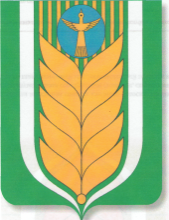           Республика Башкортостан Совет сельского поселения    Алексеевский сельсовет муниципального районаБлаговарский район          452746,  Пришиб ауылы, Ленин урамы, 38Е-mail:  alekseevka-zf@mail.ru
Тел. (34747) 2-35-84, Факс 2-35-84                452746, село Пришиб, ул. Ленина, 38Е-mail:  alekseevka-zf@mail.ru
Тел. (34747) 2-35-84, Факс 2-35-84